Инструкция по подаче заявления на повышенную стипендиюПеред подачей заявления на повышенную стипендию ознакомьтесь с нормативными документами, регламентирующими ее назначение по ссылке: https://student.mgpu.ru/povyshennaya-akademicheskaya-stipendiya/После ознакомления с документами зайдите в Личный кабинет МГПУ: https://lk.mgpu.ru/login В разделе «Мое обучение» выберите сервис «Портфолио»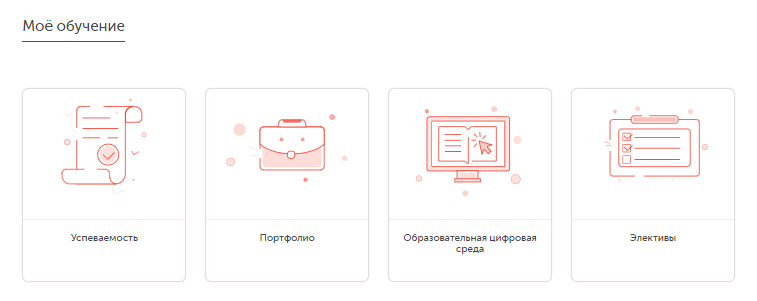 Выберите раздел «Достижения».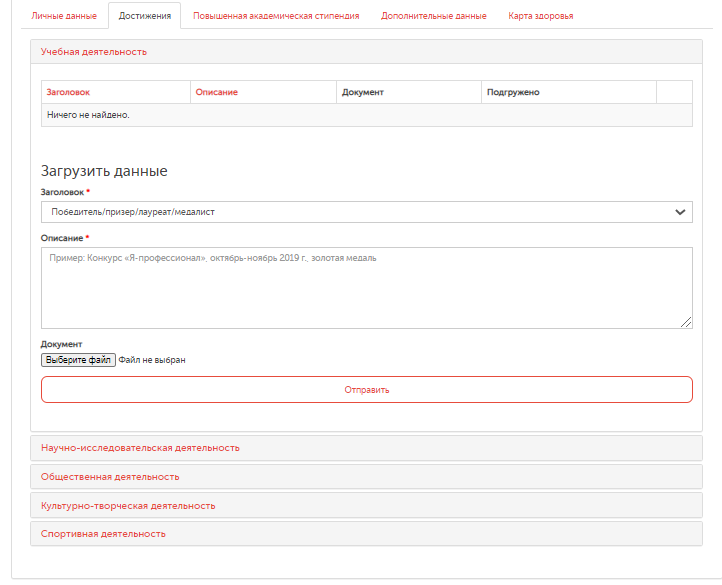 В данном разделе Вам необходимо заполнить свои достижения в соответствующих блоках: разверните необходимый блок, внесите все данные (в том числе подтверждающий документ), нажмите кнопку «Отправить». После завершения работы с разделом «Достижения» перейдите в раздел «Повышенная академическая стипендия».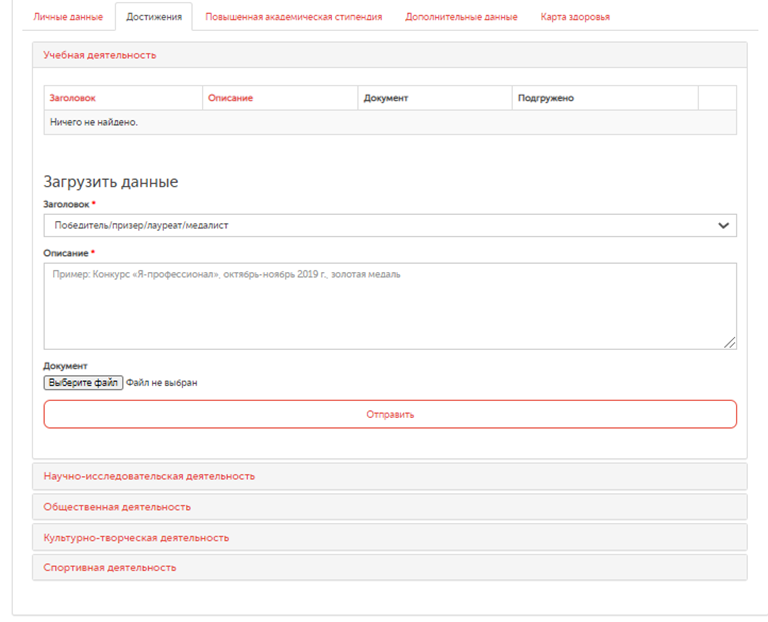 В этом разделе формируется Ваша заявка на рассмотрение стипендиальной комиссией. Для подачи заявки нажмите на кнопку «Подать заявку». Кнопка «Подать заявку» доступна только в указанные в Положении периоды подачи заявок на повышенную стипендию.В открывшемся окне галочками отметьте достижения, которыми Вы подтверждаете свое право на повышенную академическую стипендию. Обратите внимание, если Вы загрузили информацию в раздел «Достижения», но при этом при подаче заявки на повышенную стипендию их не отметили, эти достижения не будут учитываться при рассмотрении заявки.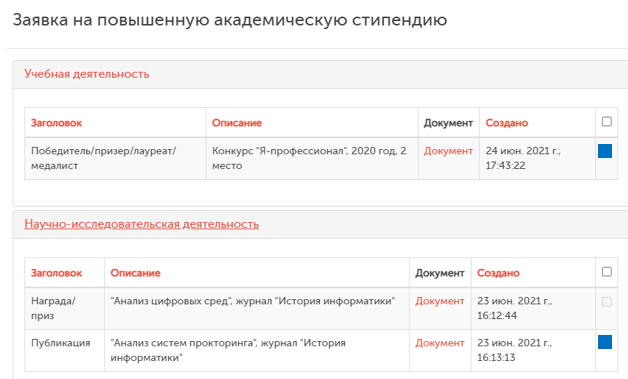 Если Вы обучались на «отлично» два семестра подряд, установите галочку в соответствующем поле. После этого в полях «Год» и «Семестр» выберите предыдущий семестр и проверьте свою успеваемость. Т.е. если Вы подаете заявку после 1 семестра 2021/2022 уч.г., то выбрать нужно 2020/2021 уч.г. (в заявке выбираете 2020 год) 2 семестр, он будет считаться предыдущим.   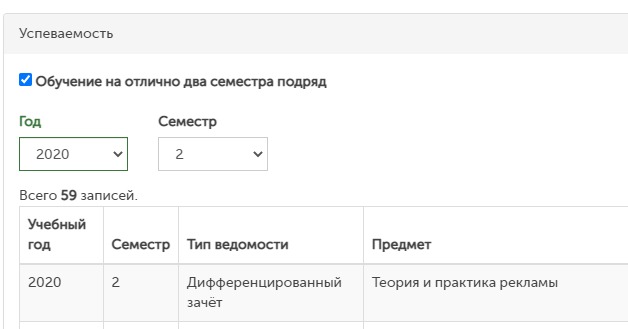 Ваши заявки будут формироваться в таблицу в блоке «Повышенная академическая стипендия.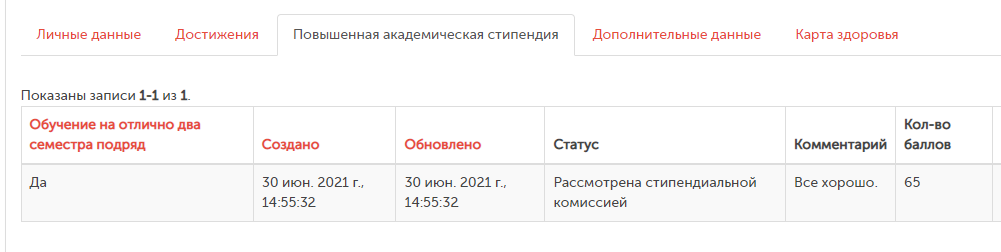 До окончания периода подачи заявок на повышенную стипендию Вы можете скорректировать свою заявку. Для этого нажмите на «карандашик» в таблице справа.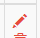 Обратите внимание, после окончания периода подачи заявок скорректировать заявку будет нельзя. После каждого семестра можно подать только одну заявку на повышенную стипендию.В таблице своих заявок Вы также увидите статус рассмотрения Вашей заявки стипендиальной комиссией и баллы при наличии (после заседания стипендиальной комиссии).